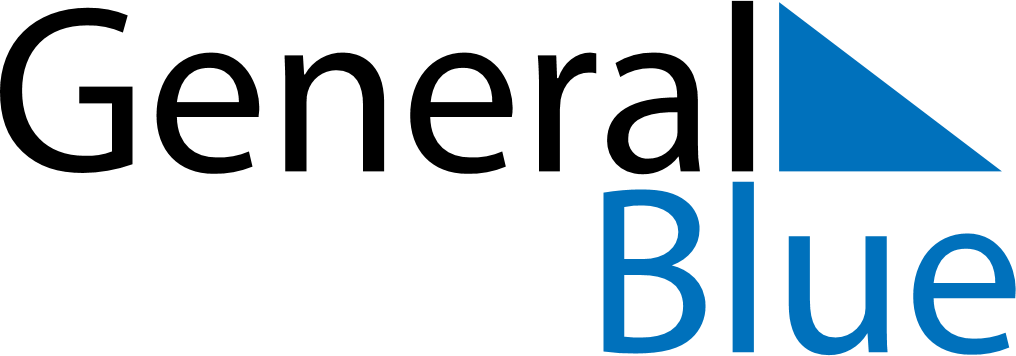 Daily Planner September 17, 2023 - September 23, 2023Daily Planner September 17, 2023 - September 23, 2023Daily Planner September 17, 2023 - September 23, 2023Daily Planner September 17, 2023 - September 23, 2023Daily Planner September 17, 2023 - September 23, 2023Daily Planner September 17, 2023 - September 23, 2023Daily Planner September 17, 2023 - September 23, 2023Daily Planner SundaySep 17MondaySep 18TuesdaySep 19WednesdaySep 20ThursdaySep 21 FridaySep 22 SaturdaySep 23MorningAfternoonEvening